Штукатурка гипсовая Ротгипс ручного нанесения.Смесь сухая штукатурная на гипсовом вяжущем.ГОСТ Р 58279-2018Область примененияПредназначена для высококачественного выравнивания ручным способом стен и потолков с различным типом поверхности (бетон, кирпич, оштукатуренные основания, газо- и пенобетон). Глянцуется, обеспечивая гладкую поверхность без дополнительного шпаклевания.Применяется при внутренней отделке помещений с нормальной влажностью, включая кухни и ванные комнаты в жилых зданиях, отделке административных, в том числе детских и медицинских, учреждений.Основные свойства- пластичная, удобная при нанесении;- обладает высокой адгезией;- 2 в 1, не требует дополнительного шпаклевания;- легкое шлифование;- экономичный расход;- экологически безопасная;Технические характеристикиВнимание! Несоблюдение требований по подготовке поверхности и приготовления раствора, использование загрязненных инструментов и приспособлений, воды, в которой мыли инструмент- сокращает сроки схватывания готового раствора и время выполнения работ по обработке поверхности. После завершения работы промыть инструменты и приспособления в чистой воде.Цвет сухой смеси и готового покрытия может быть различным- от белого до светло- серого, что связано со свойствами гипсового камня и толщиной нанесения штукатурки. На технические и потребительские характеристики продукта данная особенность не влияетПодготовка поверхностиОснование не должно подвергаться деформации или усадке. Должно быть прочным, сухим, очищенным от пыли, грязи, масляных и битумных пятен, фрагментов старой отделки (побелка, краска, штукатурка и т.п.).Большие и глубокие неровности поверхности необходимо устранить.Стальные детали необходимо обработать антикоррозийными материалами. При необходимости установить угловые и маячковые профили.Температура основания и помещения должна быть от +5 до +30°С.Произвести обработку поверхности грунтовочными составами в зависимости от типа основания и его впитывающей способности.Приготовление раствораВ емкость с чистой холодной водой засыпать смесь в соотношении 0,53-0,7 л на 1кг (5,3-7 л на мешок 10 кг), перемешать вручную или с помощью строительного миксера до получения однородной массы. Выдержать паузу 2-4 минуты и повторно перемешать смесь.Готовый раствор рекомендуется использовать в течении 40 минут.ПрименениеНанесение. Приготовленный раствор нанести на поверхность толщиной от 5 до 50 мм. Используя h-правило, выполнить разравнивание раствора по всей плоскости. Проверить поверхность на горизонтальные и вертикальные отклонения. Для заполнения неровностей нанести дополнительный выравнивающий слой. Повторное нанесение раствора допускается в течение 15-20 минут. При оштукатуривании в два слоя необходимо на первый, еще не затвердевший слой, нанести насечку (можно с помощью зубчатого шпателя), затем высохшую поверхность обработать грунтовкой глубокого проникновения и нанести второй слой. Оштукатуривание потолков допускается только в один слой, толщиной нанесения раствора от 5 до 20 мм.Подрезка. После начала схватывания раствора, примерно через 50-70 минут после затворения смеси, выполнить подрезку поверхности в различных направлениях, используя правило-трапецию. Правило держать перпендикулярно плоскости. Срезанным материалом заполнить все неровности. Если были установлены маячковые профили из оцинкованной стали, рекомендуется их удалить и заполнить углубления. Для выравнивания углов использовать гипсовый рубанок. Полученная поверхность готова для облицовки керамической плиткой.Заглаживание. Для устранения неровностей через 10-20 минут после подрезки поверхность обильно смочить водой и круговыми движениями затереть губчатой теркой. После появления матовой поверхности загладить поверхность, используя широкий металлический шпатель. В углах заглаживание выполнить угловым шпателем. Полученная поверхность готова для оклейки обоями.Глянцевание. Для получения глянцевой поверхности необходимо в течение суток, но не ранее, чем через 3 часа после затворения смеси, вновь смочить ее водой и повторить процесс заглаживания с помощью металлического шпателя. Данная поверхность готова к использованию под краску и не нуждается в дальнейшей обработке шпаклевочными составами.Для ускорения процесса высыхания штукатурки необходимо обеспечить хорошую вентиляцию. В процессе высыхания поверхности исключить воздействие неблагоприятных факторов: сильных сквозняков, прямых солнечных лучей, воды. После высыхания пригодна под последующее покрытие отделочными материалами.Срок хранения и транспортировкаГарантийный срок хранения в заводской невскрытой и неповрежденной упаковке, на поддонах – не более 12 месяцев со дня изготовления. Дата, время изготовления и № партии указаны на упаковке.Условия храненияМешки хранить в сухих помещениях на поддонах, избегать попадание влаги и прямых солнечных лучей. Высота штабеля- не более двух ярусов.Манипуляционные знаки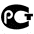 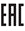 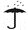 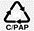 Меры предосторожностиПри работе со смесью используйте средства индивидуальной защиты, предохраняющие от попадания смеси в глаза и дыхательные пути. Сухую смесь хранить в местах, недоступных для детей.Требования безопасности и охраны окружающей среды.Смесь не выделяет в окружающую среду вредные химические вещества и относится к первому классу по удельной эффективной активности радионуклидов.Утилизация отходовВ процессе работ образуются твердые отходы (упаковка и затвердевшие остатки раствора).Затвердевшие остатки раствора подлежат передаче региональному оператору по обращению с ТКО.Использованную упаковку возможно утилизировать в соответствии с указанным буквенным обозначением материала, из которого она изготовлена.Внимание! Категорически запрещается сливать раствор и высыпать сухую смесь в канализационные сети общего пользования.Цветот белого до светло-серогоТолщина нанесения:стенапотолокот 5 до 50 ммот 5 до 20 ммРасход воды на 1 кг сухой смеси0,53-0,7 лРасход сухой смеси при толщине слоя 10 ммот 8 кг/м²Начало схватывания от затворения60±10 минутВремя полного высыхания не ранее 5-7 сутокПрочность при сжатии≥ 2,5 МПаВодоудерживающая способность≥ 95%Максимальный размер фракции1,25 ммПрочность сцепления с бетонным основанием / адгезия ≥ 0,3 МПаТемпература основания (при нанесении)от +5 до +30°С